Lutheran Strand Cross-institutional Student
Cross-credit Transfer Approval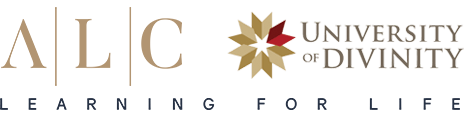 If you are using FEE-HELP to pay or partially pay for Lutheran Strand units, it is important for ALC to know how they relate to the rest of your Bachelor of Education so we can enrol you appropriately.Please tick one of the following:SubmissionReturn the completed scanned form to enrolments@alc.edu.au; 
orMail the original to: 	Enrolments – Australian Lutheran College	104 Jeffcott St	North Adelaide SA 5006Student detailsStudent detailsStudent nameHome universityCourse title at home universityI attend Australian Catholic University and am completing the Lutheran Strand instead of Catholic Studies for accreditation.I am providing evidence in the form of a confirmation of enrolment from my home university which lists the Lutheran Strand unit(s) I am enrolling in for 2021.I have already provided ALC with approval from my home university for the units I am enrolling in for 2021.My home university course co-ordinator has completed the approval below.Units for cross-credit transferUnits for cross-credit transferUnits for cross-credit transferUnits for cross-credit transferUnits for cross-credit transferUnits for cross-credit transferUnits for cross-credit transferFor more information about these units, click on the direct hyperlinks below.For more information about these units, click on the direct hyperlinks below.For more information about these units, click on the direct hyperlinks below.For more information about these units, click on the direct hyperlinks below.For more information about these units, click on the direct hyperlinks below.For more information about these units, click on the direct hyperlinks below.For more information about these units, click on the direct hyperlinks below.BS1003L Exploring the BibleBS1003L Exploring the BibleDE2007L Principles and Context of Lutheran SchoolingDE2007L Principles and Context of Lutheran SchoolingDE2007L Principles and Context of Lutheran SchoolingCT1002L The Christian FaithCT1002L The Christian FaithDE3012L The Practice of Lutheran EducationDE3012L The Practice of Lutheran EducationDE3012L The Practice of Lutheran EducationAuthorisation by home university course co-ordinatorAuthorisation by home university course co-ordinatorAuthorisation by home university course co-ordinatorAuthorisation by home university course co-ordinatorAuthorisation by home university course co-ordinatorAuthorisation by home university course co-ordinatorAuthorisation by home university course co-ordinatorApproval is granted for the Australian Lutheran College unit/s selected above to be cross-credit transferred to this student’s Bachelor of Education.Approval is granted for the Australian Lutheran College unit/s selected above to be cross-credit transferred to this student’s Bachelor of Education.Approval is granted for the Australian Lutheran College unit/s selected above to be cross-credit transferred to this student’s Bachelor of Education.Approval is granted for the Australian Lutheran College unit/s selected above to be cross-credit transferred to this student’s Bachelor of Education.Approval is granted for the Australian Lutheran College unit/s selected above to be cross-credit transferred to this student’s Bachelor of Education.Approval is granted for the Australian Lutheran College unit/s selected above to be cross-credit transferred to this student’s Bachelor of Education.Approval is granted for the Australian Lutheran College unit/s selected above to be cross-credit transferred to this student’s Bachelor of Education.Name Name PositionSignatureSignatureDate